Ficha 1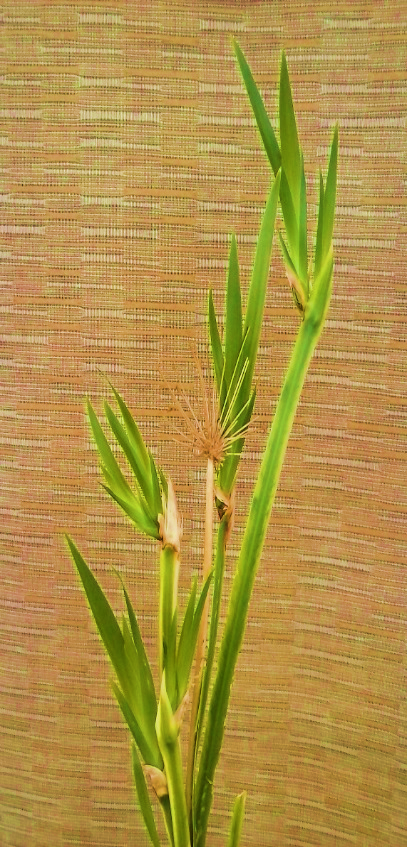 Gabriela Mistral con su frase de la Introducción y estas tres síntesis enmarcan la reflexión individual y la conversación compartida sobre los temas de cada ficha: el Evangelio, el Papa 2016 y la sociedad civil son el mundo al que pertenecemos y en que nos movemos.¡EFFETÁ!“En el centro del Evangelio de Mc 7, 31-37 hay una pequeña palabra que en su sentido profundo resume todo el mensaje y obra de Cristo. Para conocerla y sentirla viva, el evangelista la menciona en la misma lengua en la que Jesús la pronunció: «Effetá», significa «ábrete».  Evidenciando que su fama se había difundido hasta allá, Jesús atravesaba una zona no judía entre el litoral de Tiro, Sidón y Galilea llamada «Decápolis».  Un sordomudo se le acercó para pedir cura. Jesús lo apartó, metió sus dedos en esos oídos y le tocó la lengua; después, mirando al cielo, suspiró y dijo: «Effetá». El hombre comenzó a oír y a hablar  de forma instantánea (cf. Mc 7, 35). Gracias a Jesús, «pudo abrirse »; antes estaba cerrado, aislado; le resultaba casi imposible dar y recibir comunicación; la “cura” le significó “abrirse” a los demás y al mundo, una apertura que, partiendo de los órganos del oído y de la palabra, involucró a toda su persona y su vida: por fin podía comunicar y, por tanto, estaba capacitado para “relacionarse de un nuevo modo”.La cerrazón del hombre, su aislamiento, no depende sólo de sus órganos sensoriales. Existe “la cerrazón interior”, que concierne al núcleo profundo de la persona, al que la Biblia llama «corazón», que es lo que verdaderamente Jesús nos vino a «abrir», a liberarlo para hacernos capaces de vivir en plenitud la relación con Dios y con los demás. Por eso esta pequeña palabra, «Effetá» —«ábrete»— resume toda la misión de Cristo.          Él se hizo hombre para que el hombre, que por el pecado se volvió interiormente sordo y mudo, sea capaz de escuchar la voz de Dios, la voz del Amor que habla a su corazón, y de esta manera aprenda a su vez a hablar el lenguaje del amor, a comunicar con Dios y con los demás. Por este motivo la palabra y el gesto del «Effetá» han sido insertados en el rito del Bautismo, como uno de los signos que explican su significado: el sacerdote, tocando la boca y los oídos del recién bautizado, dice: «Effetá», orando para que pronto pueda escuchar la Palabra de Dios y profesar la fe. Por el Bautismo, la persona humana comienza, por decirlo así, a «respirar» el Espíritu Santo, aquel que Jesús había invocado del Padre con un profundo suspiro, para curar al sordomudo.María está plenamente «abierta» al amor del Señor; su corazón está constantemente en escucha de su Palabra. Que su maternal intercesión nos obtenga experimentar cada día, en la fe, el milagro del «Effetá», para vivir en comunión con Dios y con los hermanos. * Del ÁNGELUS, Castelgandolfo, Domingo 9 de septiembre de 2012. MENSAJE DEL SANTO PADRE FRANCISCO PARA LA CUARESMA 2016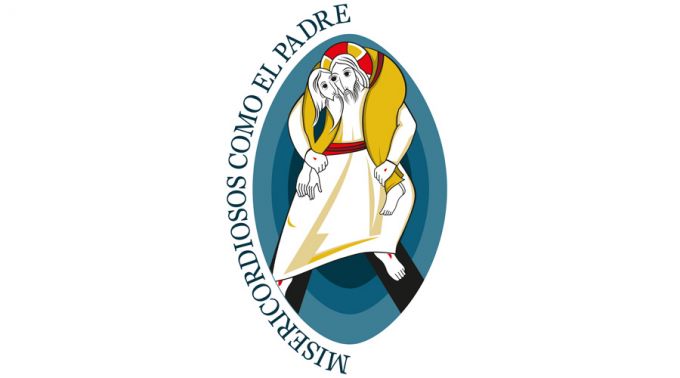 Las obras de misericordiaLa misericordia de Dios transforma el corazón del hombre haciéndole experimentar un amor fiel y a su vez lo hace capaz de misericordia. Que la misericordia divina se irradie en la vida de cada uno de nosotros, que nos impulse a amar al prójimo y nos anime a vivir lo que la tradición de la Iglesia llama las obras de misericordia, es siempre un milagro. Nos recuerdan que nuestra fe se traduce en gestos concretos y cotidianos, destinados a ayudar a nuestro prójimo en el cuerpo y en el espíritu, y sobre los que seremos juzgados: nutrirlo, visitarlo, consolarlo y educarlo.Por eso, expresé mi deseo de que «el pueblo cristiano reflexione durante el Jubileo sobre las obras de misericordia corporales y espirituales. Será un modo para despertar nuestra conciencia, muchas veces aletargada ante el drama de la pobreza, y para entrar todavía más en el corazón del Evangelio, donde los pobres son los privilegiados de la misericordia divina». En el pobre, en efecto, la carne de Cristo «se hace de nuevo visible como cuerpo martirizado, llagado, flagelado, desnutrido, en fuga... para que nosotros lo reconozcamos, lo toquemos y lo asistamos con cuidado»III. INFORME FINAL DE LA COP 21Afirmando la importancia de la educación, la formación, la sensibilización y participación del público, el acceso público a la información y la cooperación a todos los niveles en los asuntos de que trata el presente Acuerdo,Teniendo presente la importancia del compromiso de todos los niveles de gobierno y de los diversos actores, de conformidad con la legislación nacional de cada Parte, al hacer frente al cambio climático,Teniendo presente también que la adopción de estilos de vida y pautas de consumo y producción sostenibles, en un proceso encabezado por las Partes que son países desarrollados, es una contribución importante a los esfuerzos por hacer frente al cambio climático, Han convenido en lo siguiente:Artículo 2El presente Acuerdo, al mejorar la aplicación de la Convención, incluido el logro de su objetivo, tiene por objeto reforzar la respuesta mundial a la amenaza del cambio climático, en el contexto del desarrollo sostenible y de los esfuerzos por erradicar la pobreza, y para ello: a) Mantener el aumento de la temperatura media mundial muy por debajo de 2 grados C con respecto a los niveles preindustriales, y proseguir los esfuerzos para limitar ese aumento de la temperatura a 1,5 grados C con respecto a los niveles preindustriales, reconociendo que ello reduciría considerablemente los riesgos y los efectos del cambio climático;b) Aumentar la capacidad de adaptación a los efectos adversos del cambio climático y promover la resiliencia al clima y un desarrollo con bajas emisiones de gases de efecto invernadero, de un modo que no comprometa la producción de alimentos;c) Elevar las corrientes financieras a un nivel compatible con una trayectoria que conduzca a un desarrollo resiliente (capaz de superar los daños climáticos y naturales) al clima y con bajas emisiones de gases de efecto invernadero.El presente Acuerdo se aplicará de modo que refleje la equidad y el principio de las responsabilidades comunes pero diferenciadas y las capacidades respectivas, a la luz de las diferentes circunstancias nacionales.                                                                          http://unfccc.int/resource/docs/2015/cop21/spa/l09s.pdf¿Cuál es el hilo conductor de las tres síntesis?¿Cómo lo vincula al núcleo de la Encíclica Laudato Si’?¿Cuál es el compromiso que debo adquirir o fortalecer?¿Cómo avanzo en su realización?